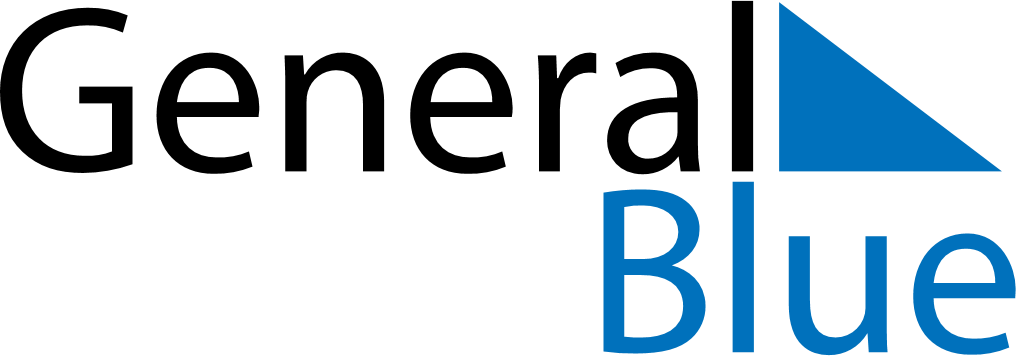 September 2024September 2024September 2024September 2024September 2024September 2024Radom, Mazovia, PolandRadom, Mazovia, PolandRadom, Mazovia, PolandRadom, Mazovia, PolandRadom, Mazovia, PolandRadom, Mazovia, PolandSunday Monday Tuesday Wednesday Thursday Friday Saturday 1 2 3 4 5 6 7 Sunrise: 5:48 AM Sunset: 7:22 PM Daylight: 13 hours and 33 minutes. Sunrise: 5:50 AM Sunset: 7:20 PM Daylight: 13 hours and 30 minutes. Sunrise: 5:51 AM Sunset: 7:17 PM Daylight: 13 hours and 26 minutes. Sunrise: 5:53 AM Sunset: 7:15 PM Daylight: 13 hours and 22 minutes. Sunrise: 5:54 AM Sunset: 7:13 PM Daylight: 13 hours and 18 minutes. Sunrise: 5:56 AM Sunset: 7:11 PM Daylight: 13 hours and 14 minutes. Sunrise: 5:57 AM Sunset: 7:08 PM Daylight: 13 hours and 10 minutes. 8 9 10 11 12 13 14 Sunrise: 5:59 AM Sunset: 7:06 PM Daylight: 13 hours and 7 minutes. Sunrise: 6:01 AM Sunset: 7:04 PM Daylight: 13 hours and 3 minutes. Sunrise: 6:02 AM Sunset: 7:02 PM Daylight: 12 hours and 59 minutes. Sunrise: 6:04 AM Sunset: 6:59 PM Daylight: 12 hours and 55 minutes. Sunrise: 6:05 AM Sunset: 6:57 PM Daylight: 12 hours and 51 minutes. Sunrise: 6:07 AM Sunset: 6:55 PM Daylight: 12 hours and 47 minutes. Sunrise: 6:09 AM Sunset: 6:52 PM Daylight: 12 hours and 43 minutes. 15 16 17 18 19 20 21 Sunrise: 6:10 AM Sunset: 6:50 PM Daylight: 12 hours and 39 minutes. Sunrise: 6:12 AM Sunset: 6:48 PM Daylight: 12 hours and 36 minutes. Sunrise: 6:13 AM Sunset: 6:46 PM Daylight: 12 hours and 32 minutes. Sunrise: 6:15 AM Sunset: 6:43 PM Daylight: 12 hours and 28 minutes. Sunrise: 6:17 AM Sunset: 6:41 PM Daylight: 12 hours and 24 minutes. Sunrise: 6:18 AM Sunset: 6:39 PM Daylight: 12 hours and 20 minutes. Sunrise: 6:20 AM Sunset: 6:36 PM Daylight: 12 hours and 16 minutes. 22 23 24 25 26 27 28 Sunrise: 6:21 AM Sunset: 6:34 PM Daylight: 12 hours and 12 minutes. Sunrise: 6:23 AM Sunset: 6:32 PM Daylight: 12 hours and 8 minutes. Sunrise: 6:24 AM Sunset: 6:29 PM Daylight: 12 hours and 4 minutes. Sunrise: 6:26 AM Sunset: 6:27 PM Daylight: 12 hours and 1 minute. Sunrise: 6:28 AM Sunset: 6:25 PM Daylight: 11 hours and 57 minutes. Sunrise: 6:29 AM Sunset: 6:23 PM Daylight: 11 hours and 53 minutes. Sunrise: 6:31 AM Sunset: 6:20 PM Daylight: 11 hours and 49 minutes. 29 30 Sunrise: 6:33 AM Sunset: 6:18 PM Daylight: 11 hours and 45 minutes. Sunrise: 6:34 AM Sunset: 6:16 PM Daylight: 11 hours and 41 minutes. 